РАСПИСАНИЕ ЗАНЯТИЙ НА ЛЕТНИЙ ОЗДОРОВИТЕЛЬНЫЙ ПЕРИОД 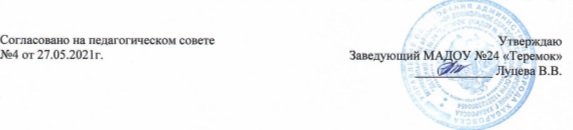 МАДОУ «ДЕТСКИЙ САД №24 «ТЕРЕМОК»2021 годпонедельниквторниксредачетвергпятницаКолобки  1-я младшая группа 1. Физическая культура1. Музыка 9.00Физическая культура на улице1. Физическая культура1. Музыка 9.00Смешарики2-я младшая группа 1.Музыка 9.001.Физическая культура. 9.00 Физическая культура на улице1. Музыка 9.001. Физическая культура 9.00Звёздочки средняя группа1. Физическая культура 9.002. Музыка 9.30 Физическая культура на улице1. Физическая культура 9.002. Музыка 9.30Почемучки старшая группа2.Физическая культура 9.303. Музыка 10.00 Физическая культура на улице2. Физическая культура 9.303. Музыка 10.00Гномикиподготовительная группа2. Музыка 9.302. Физическая культура 9.30 Физическая культура на улице2. Музыка 9.302. Физическая культура 9.30